HOLE SPONSOR REGISTRATION Hole Sponsors will have their name prominently displayed on the sign for their hole.  Cart Sponsors will have their name displayed on one golf cart.  Both Hole and Cart Sponsors will be included on a Sponsor Board to be prominently displayed at all Nativity K of C and Nativity Athletic Events.  ____ SPONSOR RAFFLE OR PRIZE           DONATIONS                     $200  ___SKILL CONTEST SPONSOR  $160Longest Drive – Men’s, Women’s, and, Senior’s;  Putting Contest, andClosest to the Pin____HOLE SPONSOR $100 ____CART SPONSOR $40 __ Please accept my contribution of: 	 	__ $50     __ $25     __ Other  My total Contribution _____________ Contact Name ___________________ Company _______________________ Address ________________________ City ______________St____ ZIP ____ Phone ________________ E-mail______________________________ __   I can provide my business logo in a computer file by e-mail.  Please contact me as noted above.             Make checks payable to:                     Knights of Columbus Council #13105           Mail to:  Nativity K of C             7225 Southeastern Avenue             Indianapolis, IN 46239        K of C Charity Fund The Nativity K of C Charity Fund is used to fund numerous requests ranging from individual requests to support families or individuals in need.  A Charity Committee is responsible for reviewing all requests prior to funding.  Examples of requests received since the Nativity KofC was established in 2002 are:  K of C Scholarship Fund Eagle Scout Projects Nativity Catholic School NCYC and WYD Conferences I/Step Breakfast for Nativity StudentsIndiana Special Olympics  Nativity Parish Building Fund Military ChaplainsNativity Athletic CommitteePromotes and supports various the youth of the parish through the Catholic Youth Organization.  The volunteer committee served close to 600 athletes in different sports: Kickball, Football, Cross Country, Girls and Boys Basketball, Girls and Boys Volleyball, Wrestling, Soccer, and Track.$8,964 raised in 2023                         NATIVITY2024 GOLF SCRAMBLE Friday, September 6thSmock Golf Course      3910 County Line Rd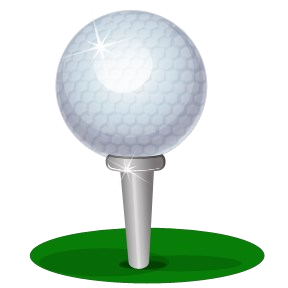 Indianapolis, IN Player Fee: $90.00 $100.00 after 7/31Sponsor Prize Donation $200Skill Contest Sponsor $160                         Hole Sponsor $100Cart Sponsor $40PROCEEDS BENEFIT       NATIVITY K of C CHARITY FUND       AND SUPPORT                 NATIVITY CYO ATHLETIC           PROGRAMS                         NATIVITY2024 GOLF SCRAMBLE Friday, September 6thSmock Golf Course      3910 County Line RdIndianapolis, IN Player Fee: $90.00 $100.00 after 7/31Sponsor Prize Donation $200Skill Contest Sponsor $160                         Hole Sponsor $100Cart Sponsor $40PROCEEDS BENEFIT       NATIVITY K of C CHARITY FUND       AND SUPPORT                 NATIVITY CYO ATHLETIC           PROGRAMS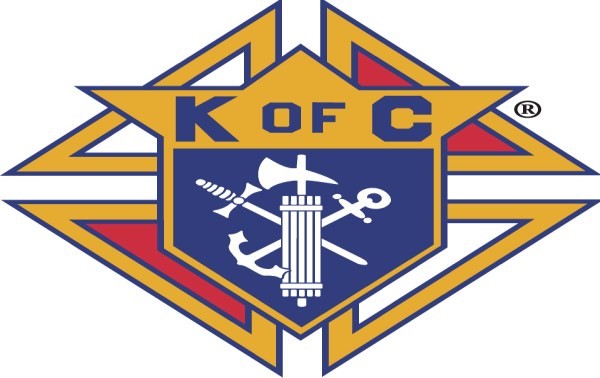          NATIVITY     2024 GOLF SCRAMBLE DATE:     Friday September 6, 2024 Time:      Shotgun Start @ 10 AM  Course:  Smock Golf Course                3910 County Line Rd                Indianapolis, IN   46237  Player Fee includes:      18 holes of Golf      Cart      Free Beer     Morning Snack, Steak Dinner after Golf      Numerous Door Prizes Schedule:      8:30 am   Registration    10:00 am   Shotgun Start           Meal and Prize awards in the          at Smock after Golf         Junior Golfers Welcome  PROCEEDS GO TO NATIVITY K of C CHARITY FUND andNATIVITY ATHLETICS           Smock Golf Course Smock Golf Course is a publicly owned, daily fee golf and practice facility. With a Silver Course Rating from the Indianapolis Parks and Recreation Association and works hard in maintaining nature in and around the golf course, Smock Golf Course is committed and dedicated to growing the game of golf one golfer at a time.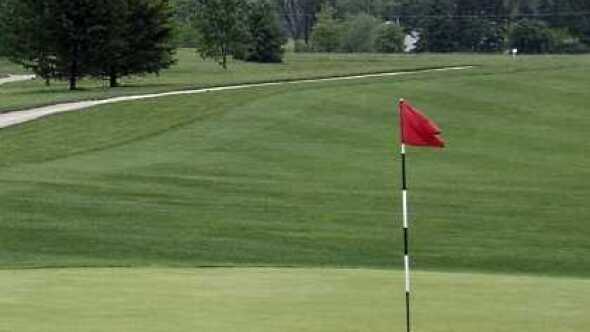 For Additional Information Contact: Ralph Proctor 317-527-9264        Email: rhproctor2001@yahoo.com                      Brian LeBeau at:                  blebeau@ptservice.com                   Eunsun Waugh at: eunsunw@gmail.com           Smock Golf Course Smock Golf Course is a publicly owned, daily fee golf and practice facility. With a Silver Course Rating from the Indianapolis Parks and Recreation Association and works hard in maintaining nature in and around the golf course, Smock Golf Course is committed and dedicated to growing the game of golf one golfer at a time.For Additional Information Contact: Ralph Proctor 317-527-9264        Email: rhproctor2001@yahoo.com                      Brian LeBeau at:                  blebeau@ptservice.com                   Eunsun Waugh at: eunsunw@gmail.comGOLFER REGISTRATION Player 1  _______________________ Address________________________ City______________ ST__ Zip______ Phone_______ Email_____________ Player 2________________________ Address________________________ City_______________ ST__ Zip_____ Phone _______ Email_____________ Player 3________________________ Address________________________ City _______________ST__ Zip_____ Phone ________Email____________ Player 4 _______________________ Address _______________________ City _______________ST __Zip_____ Phone _________ Email___________ Make checks payable to: Knights of Columbus Council #13105 Mail checks and registration to: Nativity KofC 7225 Southeastern Avenue Indianapolis, IN 46239 GOLFER REGISTRATION Player 1  _______________________ Address________________________ City______________ ST__ Zip______ Phone_______ Email_____________ Player 2________________________ Address________________________ City_______________ ST__ Zip_____ Phone _______ Email_____________ Player 3________________________ Address________________________ City _______________ST__ Zip_____ Phone ________Email____________ Player 4 _______________________ Address _______________________ City _______________ST __Zip_____ Phone _________ Email___________ Make checks payable to: Knights of Columbus Council #13105 Mail checks and registration to: Nativity KofC 7225 Southeastern Avenue Indianapolis, IN 46239 